АЛМАТЫ ҚАЛАСЫНЫҢ ІШКІ ІСТЕР ДЕПАРТАМЕНТІ  ЖЕРГІЛІКТКІ ПОЛИЦИЯ ҚЫЗМЕТІ ЖЕКЕ ҚҰРАМЫ ТУРАЛЫ МӘЛІМЕТТЕРС В Е Д Е Н И ЯПО РУКОВОДЯЩЕМУ СОСТАВУ МЕСТНОЙ ПОЛИЦЕЙСКОЙ СЛУЖБЫ ДВД ГОРОДА АЛМАТЫ№ п/пСурет----------------------фотоЛауазымы, арнаулы атағы, АЖТ-------------------------- Должность, звание, Ф.И.О.Қызметтік және ұялы телефондары-------------------- номер служебного и сотового телефона Білімі ----------------------Образование Котермелеулер------------------Поощрения1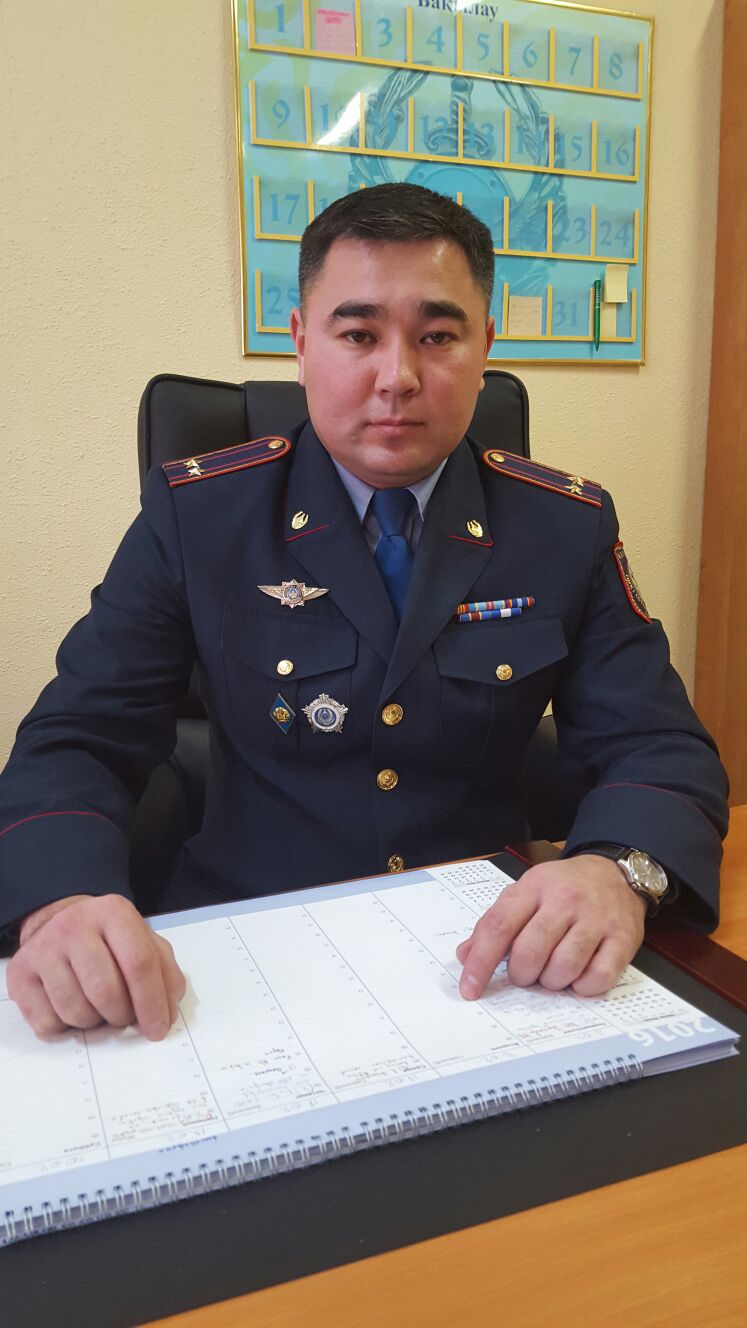 Жергілікті полиция қызметінің бастығы полиция подполковнигі Жасұлан Құдайбергенұлы БайкеновНачальник местной полицейской службы подполковник полиции Байкенов Жасулан Кудайбергенович254-40-3787017040453Жоғары, «юриспруденция»Высшее,«юриспруденция»ІІО-да қызмет өткеру кезінде 32 рет марапатталған, оның ішінде:«ҚР ІІМ Үздік қызметі үшін» төс белгісі;2. «ІІО Мінсіз қызметі үшін» ІІІ дәрежелі медаль;3. «Ішкі Әскерге 20 жыл» медаль;4. «Ішкі әскердің үздігі» төс белгісі;5. «Қазақстан полициясына 20 жыл» төс белгісі;6. «85 жыл Қоғамдық қауіпсіздік бөліністеріне».За период службы в ОВД имеет 27 поощрений:1.«За отличную службу в МВД РК» нагрудной знакі;2. «ІІО Мінсіз қызметі үшін» медаль ІІІ степени;3. «ІІО Мінсіз қызметі үшін» медаль ІІ степени;4. «20 лет Казахстанской полиции» нагрудной знак.1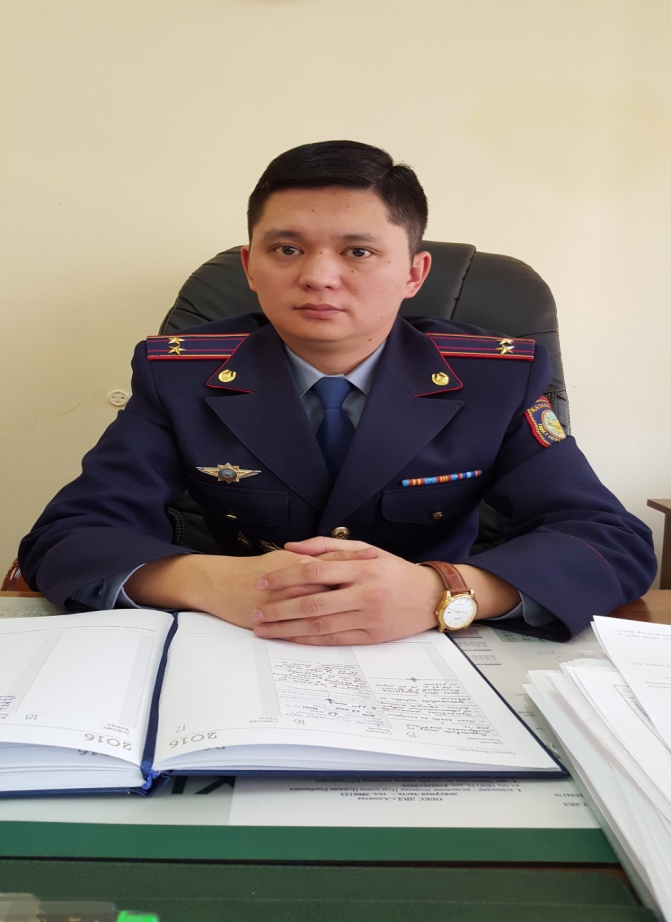 Жергілікті полиция қызметі бастығының орынбасары полиция подполковнигі Төрехан Бейсембіұлы ИсинЗаместитель начальника местной полицейской службы подполковник полиции Исин Торехан БейсембиевичЖергілікті полиция қызметі бастығының орынбасары полиция подполковнигі Төрехан Бейсембіұлы ИсинЗаместитель начальника местной полицейской службы подполковник полиции Исин Торехан Бейсембиевич254-47-90 87082062068254-47-90 87082062068Жоғары, «юриспруденция»Высшее,«юриспруденция»Жоғары, «юриспруденция»Высшее,«юриспруденция»ІІО-да қызмет өткеру кезінде 27 рет марапатталған, оның ішінде:«ҚР ІІМ Үздік қызметі үшін» төс белгісі;2. «ІІО Мінсіз қызметі үшін» ІІІ дәрежелі медаль;3. «ІІО Мінсіз қызметі үшін» ІІ дәрежелі медаль;4. «Қазақстан полициясына 20 жыл» төс белгісі.За период службы в ОВД имеет 27 поощрений:1.«За отличную службу в МВД РК» нагрудной знакі;2. «ІІО Мінсіз қызметі үшін» медаль ІІІ степени;3. «ІІО Мінсіз қызметі үшін» медаль ІІ степени;4. «20 лет Казахстанской полиции» нагрудной знак.ІІО-да қызмет өткеру кезінде 27 рет марапатталған, оның ішінде:«ҚР ІІМ Үздік қызметі үшін» төс белгісі;2. «ІІО Мінсіз қызметі үшін» ІІІ дәрежелі медаль;3. «ІІО Мінсіз қызметі үшін» ІІ дәрежелі медаль;4. «Қазақстан полициясына 20 жыл» төс белгісі.За период службы в ОВД имеет 27 поощрений:1.«За отличную службу в МВД РК» нагрудной знакі;2. «ІІО Мінсіз қызметі үшін» медаль ІІІ степени;3. «ІІО Мінсіз қызметі үшін» медаль ІІ степени;4. «20 лет Казахстанской полиции» нагрудной знак.1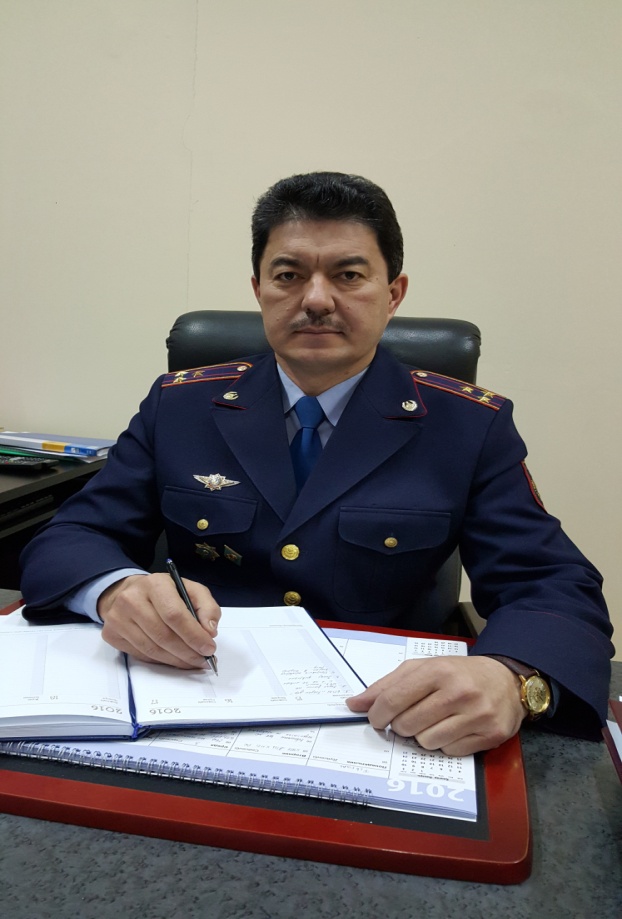 Жергілікті полиция қызметі бастығының орынбасары полиция полковнигі Жолдасбек Сейдұлдаұлы АлмашовЗаместитель начальника местной полицейской службы полковник полиции Алмашов Жолдасбек СейдулдаевичЖергілікті полиция қызметі бастығының орынбасары полиция полковнигі Жолдасбек Сейдұлдаұлы АлмашовЗаместитель начальника местной полицейской службы полковник полиции Алмашов Жолдасбек Сейдулдаевич2545-40-26 870178859832545-40-26 87017885983Жоғары, «юриспруденция»Высшее,«юриспруденция»Жоғары, «юриспруденция»Высшее,«юриспруденция»ІІО-да қызмет өткеру кезінде 30 рет марапатталған, оның ішінде:«ҚР ІІМ Үздік қызметі үшін» төс белгісі;2. «ІІО Мінсіз қызметі үшін» ІІІ дәрежелі медаль;3. «ІІО Мінсіз қызметі үшін» ІІ дәрежелі медаль;4. «Қазақстан полициясына 20 жыл» төс белгісі.5. «Құқық тәртібін қамтамасыз етуге қосқан үлесі үшін» медаль.За период службы в ОВД имеет 27 поощрений:1.«За отличную службу в МВД РК» нагрудной знакі;2. «За безупречную службу в ОВД» медаль ІІІ степени;3. «За безупречную службу в ОВД» медаль ІІ степени;4. «20 лет Казахстанской полиции» нагрудной знак;5. «За вклад в обеспечение правопорядка» медаль.ІІО-да қызмет өткеру кезінде 30 рет марапатталған, оның ішінде:«ҚР ІІМ Үздік қызметі үшін» төс белгісі;2. «ІІО Мінсіз қызметі үшін» ІІІ дәрежелі медаль;3. «ІІО Мінсіз қызметі үшін» ІІ дәрежелі медаль;4. «Қазақстан полициясына 20 жыл» төс белгісі.5. «Құқық тәртібін қамтамасыз етуге қосқан үлесі үшін» медаль.За период службы в ОВД имеет 27 поощрений:1.«За отличную службу в МВД РК» нагрудной знакі;2. «За безупречную службу в ОВД» медаль ІІІ степени;3. «За безупречную службу в ОВД» медаль ІІ степени;4. «20 лет Казахстанской полиции» нагрудной знак;5. «За вклад в обеспечение правопорядка» медаль.